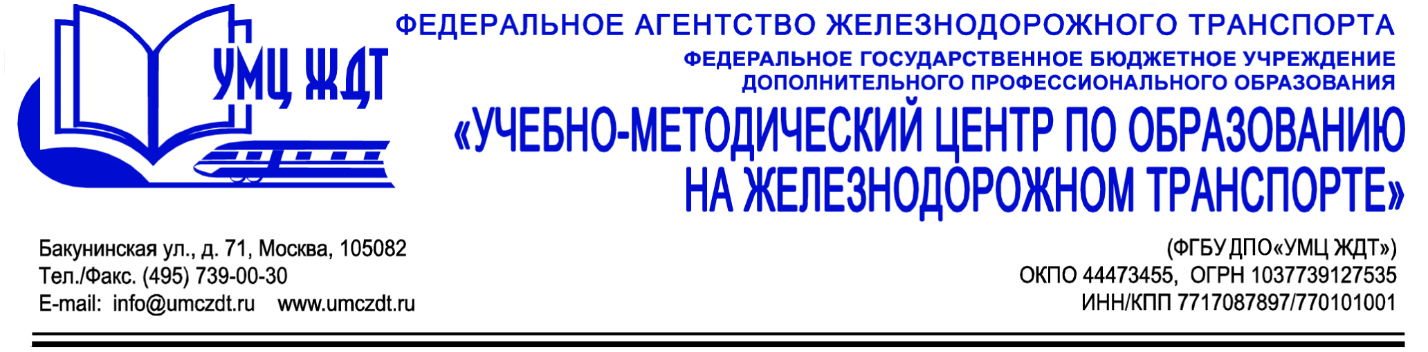 АннотацияДополнительная образовательная программа (повышение квалификации)«Основы работы в Adobe Photoshop»Адресация программы: для лиц со средним профессиональным или высшим образованием по любому профилю, заинтересованных в ознакомлении с основами компьютерной грамотности, навыками работы на компьютере в программе Adobe Photoshop и формирование умения применять теоретические знания на практикеКоличество часов: 	72 ак.ч.Форма обучения:              очноМодуль 1. Техника работы с основными инструментами Photoshop.Введение. Основы компьютерной графики Возможности Photoshop. Инструментальное меню. Техника выделения областей изображения. Создание многослойного изображения Работа со слоями многослойного изображения Инструменты рисования и заливки Тоновая и цветовая коррекция. Модуль 2. Трансформирование и ретуширование.Трансформация. Умные объекты. Размер изображения. Обрезка. Режимы наложения Слоевые эффекты. Техника ретуширования. Восстановление фотографий. Модуль 3. Выбор и маскировка. Фильтры Каналы и маски. Фильтры: понятие, назначение, разновидности. Модуль 4. . Векторные изображения и текст. Публикация в интернет.Работа с векторными объектами. Работа с текстом Оптимизация графики для публикации в Интернете и презентаций. Итоговая аттестация – зачет в форме итоговой работы. По окончании профессиональной переподготовки выдается удостоверение установленного образца.